
Схема взаимодействия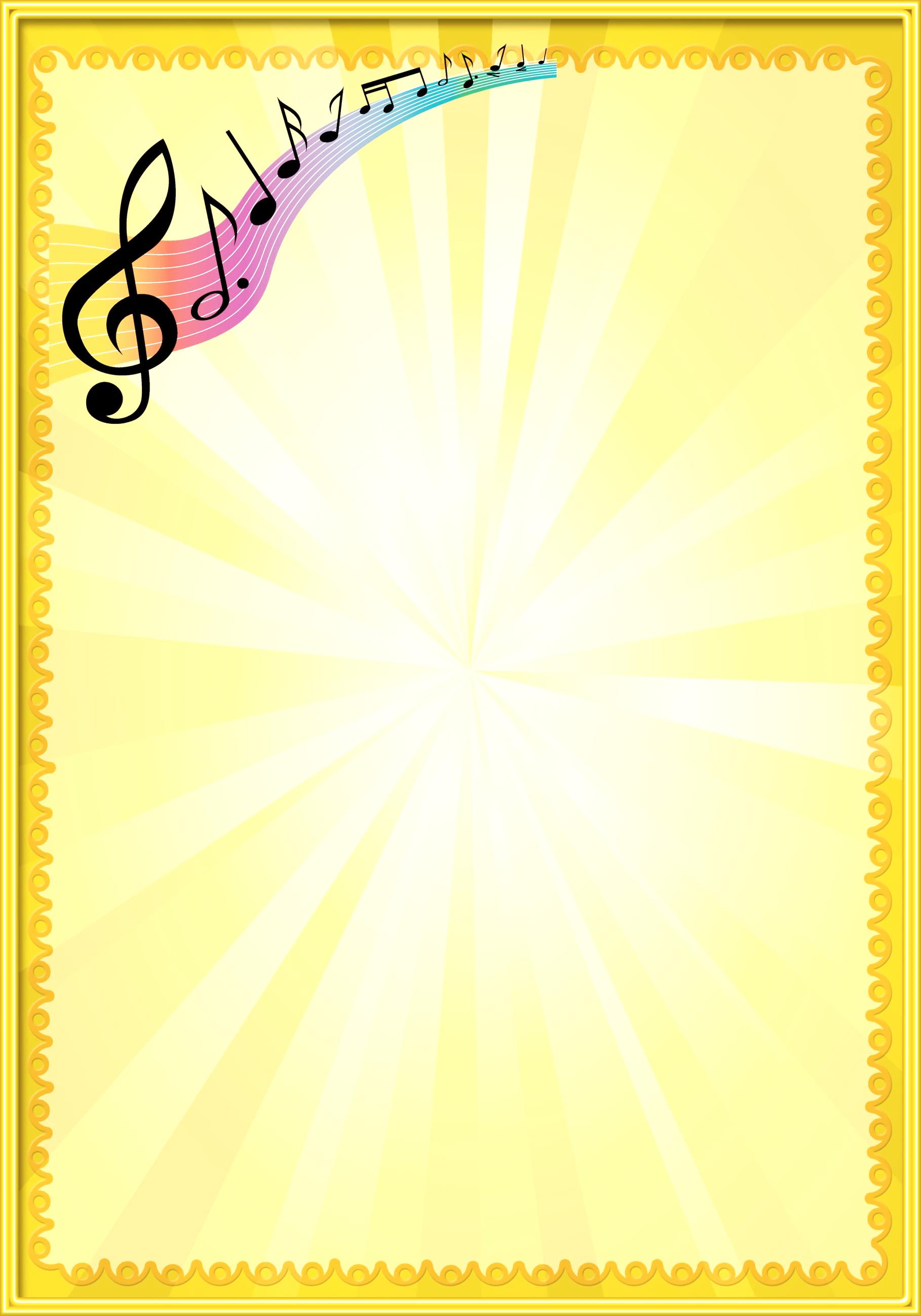 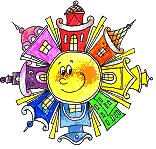 музыкального руководителя со всеми участниками педагогического процесса: